ADVANCED BIOLOGY:  REPRODUCTION AND DOMESTICATION OF FLOWERING PLANTS(USE CHAPTER 38 AS A RESOURCE)FLOWERS, DOUBLE FERTILIZATION, AND FRUITS ARE UNIQUE FEATURES OF THE ANGIOSPERM LIFE CYCLE Flower Structure and Function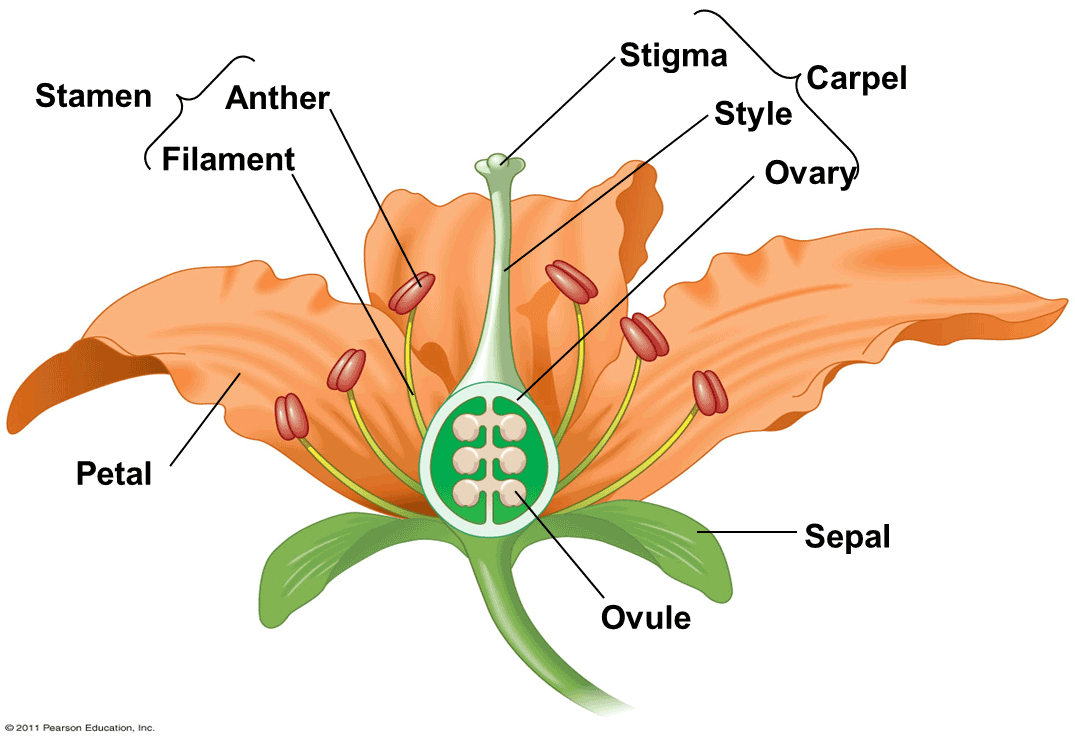 Complete flowersIncomplete flowers Flower formation Development of Female Gametophytes Development of Male Gametophytes in Pollen Grains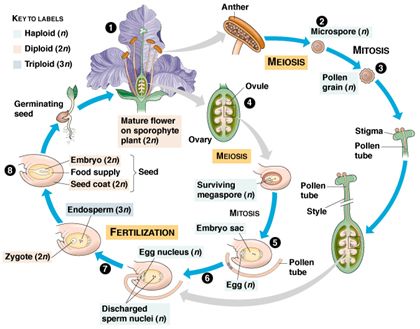  Pollination Double Fertilization Seed Development, Form, and Function Endosperm DevelopmentEmbryo Development Structure of the Mature Seed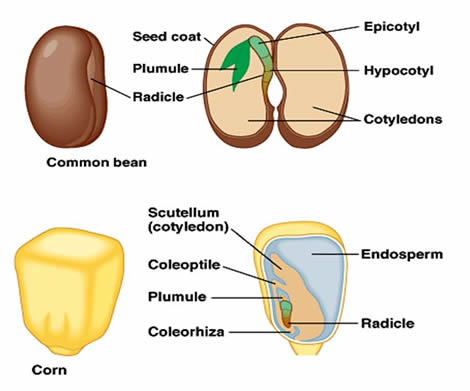  Seed Dormancy:  An Adaptation for Tough Times Seed Germination and Seedling Development Imbibition Dicots Monocots Fruit Form and Function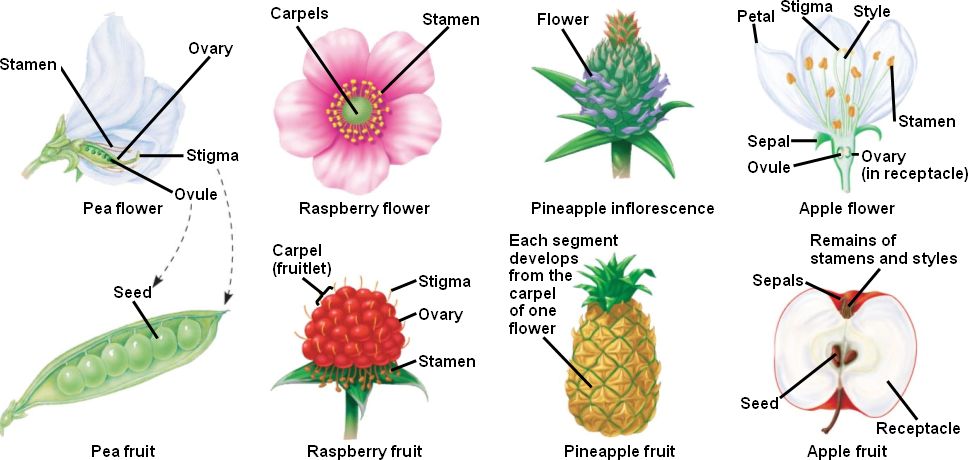 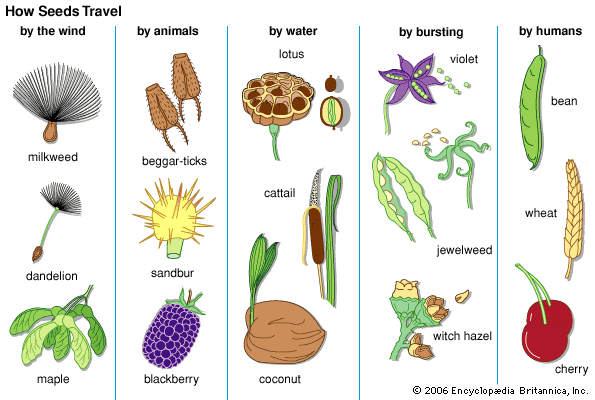 FLOWERING PLANTS REPRODUCE SEXUALLY, ASEXUALLY, OR BOTH Mechanisms of Asexual Reproduction Fragmentation Apomixis Advantages and Disadvantages of Asexual Versus Sexual Reproduction Mechanisms That Prevent Self-Fertilization Dioecious species Self-Incompatibility Totipotency, Vegetative Reproduction, and Tissue Culture Totipotent Vegetative Propagation and Grafting Test-Tube Cloning and Related TechniquesPEOPLE MODIFY CROPS THROUGH BREEDING AND GENETIC ENGINEERING Plant Breeding Plant Biotechnology and Genetic Engineering Reducing World Hunger and Malnutrition Reducing Fossil Fuel Dependency The Debate over Plant Biotechnology Issues of Human Health Possible Effects on Nontarget Organisms Addressing the Problem of Transgene Escape